INDICAÇÃO Nº Assunto: Solicita a limpeza e manutenção das bocas de lobo na Rua Plácido Panachi, no bairro San Francisco, em frente a Travessa Francisca Alves de Siqueira Felizardo, conforme especifica.Senhor Presidente,CONSIDERANDO que chegaram diversas reclamações a este Vereador, de que o referido local precisa urgentemente de reparos na boca de lobo, pois em dias de chuva forte ocorre o refluxo de água pluvial; CONSIDERANDO que devido ao refluxo pluvial as casas próximas ficam ilhadas, o que causa prejuízo e transtorno para os moradores do referido local; INDICO ao Sr. Prefeito Municipal, nos termos do Regimento Interno desta Casa de Leis, que se digne V. Ex.ª determinar à Secretaria de Obras que execute a limpeza e manutenção das bocas de lobo na Rua Plácido Panachi, no bairro San Francisco, em frente a Travessa Francisca Alves de Siqueira Felizardo.Trata-se de uma medida de extrema necessidade, tendo em vista os constantes pedidos dos moradores do Bairro por estas melhorias.  SALA DAS SESSÕES, 14 de novembro de 2017.THOMÁS ANTONIO CAPELETTO DE OLIVEIRAVereador- PSDB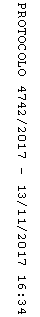 